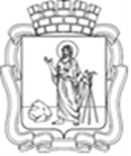 РОССИЙСКАЯ ФЕДЕРАЦИЯКемеровская область - КузбассПрокопьевский городской округПРОКОПЬЕВСКИЙ ГОРОДСКОЙ СОВЕТ НАРОДНЫХ ДЕПУТАТОВ7-го созыва(одиннадцатая сессия)Решение №077от 23.05.2024принято Прокопьевским городскимСоветом народных депутатов23.05.2024О реализации на территории Прокопьевского городского округа решения от 21.06.2013 №992 «Об определении границ, прилегающих к некоторым организациям и объектам территорий, на которых не допускается розничная торговля алкогольной продукции» (в редакции решения от 28.05.2021 №280)	Руководствуясь Уставом муниципального образования «Прокопьевский городской округ Кемеровской области - Кузбасса»,  рассмотрев информацию заместителя  главы города Прокопьевска по промышленности и развитию предпринимательства Мягкой А.А.,Прокопьевский городской Совет народных депутатовРЕШИЛ:1. Принять к сведению информацию о реализации на территории Прокопьевского городского округа решения от 21.06.2013 №992 «Об определении границ, прилегающих к некоторым организациям и объектам территорий, на которых не допускается розничная торговля алкогольной продукции» (в редакции решения от 28.05.2021 №280).2. Рекомендовать продолжить работу по рассмотрению вопроса о возможности увеличения границ, прилегающих к некоторым организациям и объектам территорий, на которых не допускается розничная продажа алкогольной продукции, к детским, образовательным, медицинским организациям, объектам спорта, оптовым и розничным рынкам, вокзалам, аэропортам, местам массового скопления граждан и местам нахождения источников повышенной опасности в городе Прокопьевске. 3. Контроль за исполнением настоящего решения возложить на Комитет по вопросам промышленности, предпринимательству и стратегическому развитию (Котов Ю.Ю.)ПредседательПрокопьевского городского Совета народных депутатов 							З.А.Вальшина23» мая 2024 г.